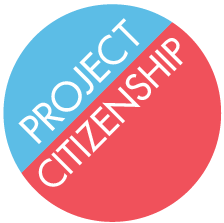 Information on Fee Waiver for Military Veterans and Active Service MembersVeterans or active service members of the U.S. military do not have to pay the $725 application fee associated with the N-400. In order to qualify for this waiver, military members should submit:Form N-400, Application for Naturalization(Including any additional documents required by N-400)Form N-426, Request for Certification of Military or Naval ServiceComplete sections 1- 4 by providing:Basic background informationEnlistment informationInformation on the dates, branch, and type of serviceContact informationIf the applicant is currently serving in the U.S. armed forces, this form (sections 5 – 8) must be certified by a military officialEach of these documents can be found on the USCIS website.  For veterans, the N-426 form does not need to be certified if the applicant submits a copy of:Form DD214, Certificate of Release or Discharge from Active DutyORNGB Form 22, National Guard Report of Separation and Record of Service.If a physical copy is not readily available, an applicant can obtain a copy of either of these documents by logging on to the milConnect website and clicking on the Correspondence/Documentation tab. 